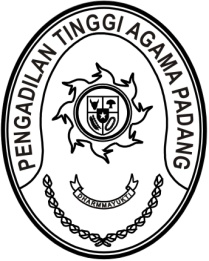 S  U  R  A  T      T  U  G  A  SNomor : W3-A/         /PS.00/11/2022Membaca	: 	Surat Sdr. Indra Suhenri Fahrizal Bin Syafrizal Tentang Laporan Ketidak Profesionalan Hakim Pengadilan Agama tanggal 
8 November 2022 yang terdaftar pada Pengadilan Tinggi Agama Padang dengan nomor register pengaduan 003/PTAPdg/XI/2022 tanggal 10 November 2022;Menimbang 	: 	bahwa dalam rangka memberikan pelayanan yang terbaik kepada masyarakat pencari keadilan dan masyarakat umum lainya yang berkaitan dengan pengaduan terhadap ketidakpuasan pelayanan di Pengadilan Tinggi Agama Padang, maka dipandang perlu melakukan pemeriksaan terhadap pengaduan di Pengadilan Agama Padang;Dasar 	: 	1.	Peraturan Mahkamah Agung RI Nomor 9 tahun 2016 tentang Pedoman Penanganan Pengaduan (Whistleblowing System) di Mahkamah Agung dan Badan Peradilan yang Berada Dibawahnya;		2.	Surat Pelimpahan Tugas dan Wewenang Ketua Pengadilan Tinggi Agama Padang nomor W3-A/3618/KP.04.6/11/2022 tanggal 
29 November 2022;		3.	Daftar Isian Pelaksanaan Anggaran Pengadilan Tinggi Agama 	Padang Nomor SP DIPA-005.01.2.401900/2022 tanggal 
	17 November 2021;MEMBERI TUGASKepada 	: 	1. Nama	: Dra. Hj. Rosliani, S.H., M.A.			NIP	:	196310081989032003			Pangkat/Gol. Ru	:	Pembina Utama (IV/e)			Jabatan	:	Hakim Tinggi		2.	Nama	:	Dr. Drs. H. Abdul Hadi, M.H.I.			NIP	:	196212281993031004			Pangkat/Gol. Ru	:	Pembina Utama Madya (IV/d)			Jabatan	:	Hakim Tinggi		3.	Nama	:	Drs. Nurhafizal, S.H., M.H.			NIP	:	196408261992031003			Pangkat/Gol. Ru	:	Pembina Utama Madya (IV/d)			Jabatan	:	Hakim Tinggi		4.	Nama	:	H. Masdi, S.H.			NIP	:	196806221990031004			Pangkat/Gol. Ru	:	Pembina (IV/a)			Jabatan	:	Panitera Muda Hukum		5. Nama	:	 Fery Hidayat			Jabatan	: PPNPNUntuk 	: 	Pertama	:	melaksanakan pemeriksaan pengaduan atas laporan pengaduan nomor 003/PTAPdg/XI/2022 di Pengadilan Agama Padang tanggal 
1 Desember 2022;Kedua	:	Segala biaya yang timbul untuk pelaksanaan tugas ini dibebankan pada DIPA Pengadilan Tinggi Agama Padang Tahun Anggaran 2022;30 November 2022    	Wakil Ketua,Drs. Hamdani. S, S.H., M.H.I.Tembusan:- Ketua Pengadilan Tinggi Agama Padang (sebagai laporan);- Ketua Pengadilan Agama Padang.